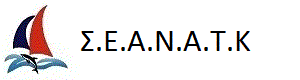 ΜΕΘΑΝΑ 2017 

14-15/10/2017 PROVISIONAL GENERAL RESULTS Class : ORC-INTPosSail nr.YachtOwnerClubType12Points1GRE655CHRISTINA IIHORCDEHLER 38 (SD)1122GRE49335ERODIOSNOTKDROMOR 262243GRE1191PERANSEANATKNAJAD 3204
DNF4
DNF8(c) Cyber Altura Crucero - Version ORC 13.0F2YQ-XZ9JDate : 15/10/2017 21:08:16 